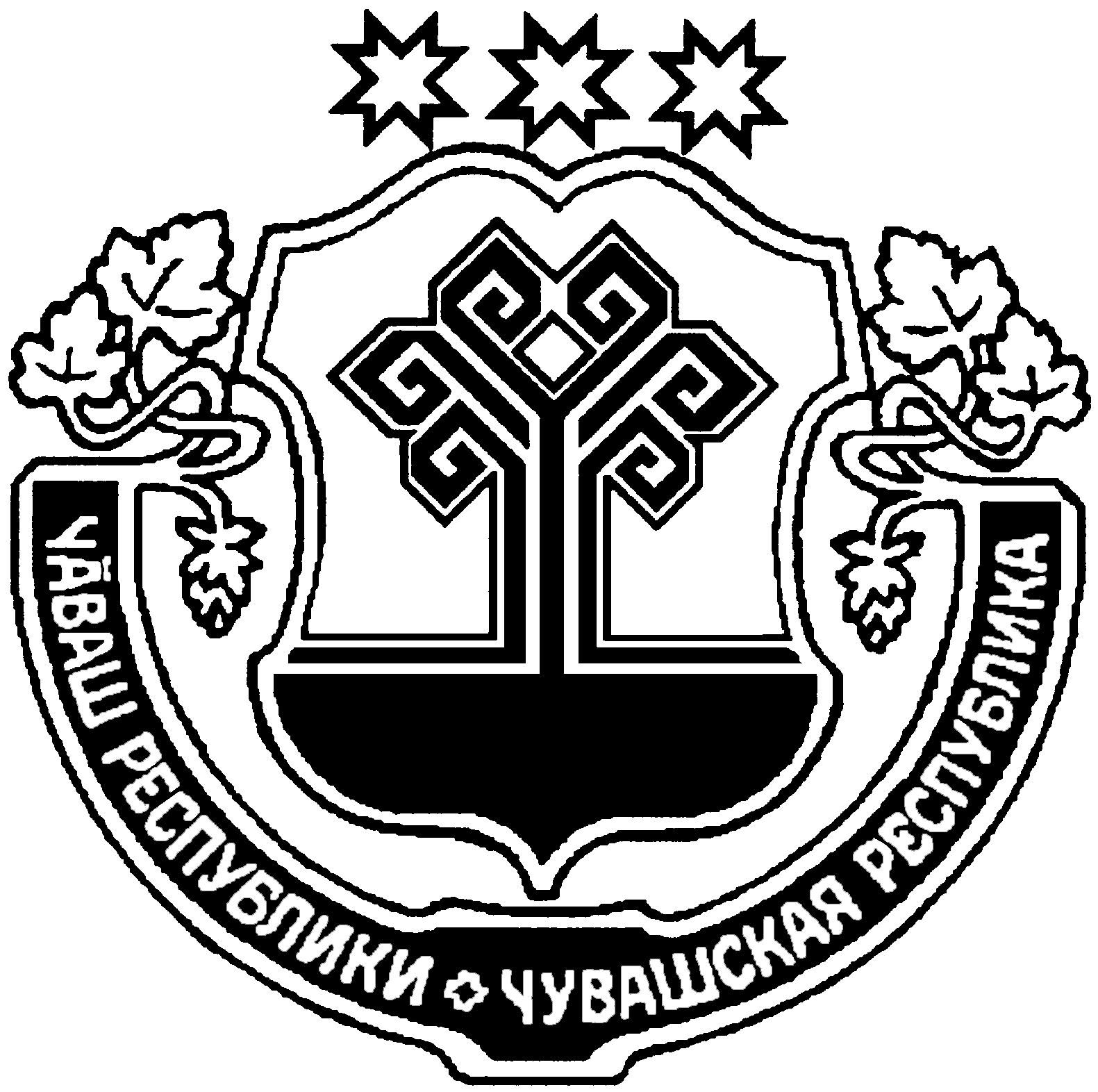 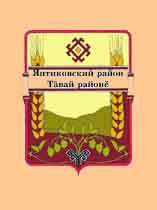 В номере:  Административная ответственность пешеходовПешеход - это лицо, находящееся вне транспортного средства на дороге либо на пешеходной или велопешеходной дорожке и не производящее на них работу. К пешеходам приравниваются лица, передвигающиеся в инвалидных колясках без двигателя, ведущие велосипед, мопед, мотоцикл, везущие санки, тележку, детскую или инвалидную коляску, а также использующие для передвижения роликовые коньки, самокаты и иные аналогичные средства.Обязанности пешеходов регламентированы разделе 4 Правил дорожного движения. В нем, в частности, предусмотрено, что пешеходы должны двигаться по тротуарам или пешеходным дорожкам, а при их отсутствии - по обочинам, а вне населенных пунктов при движении по проезжей части - идти навстречу движению транспортных средств. При отсутствии тротуаров, пешеходных дорожек, велопешеходных дорожек или обочин, а также в случае невозможности двигаться по ним пешеходы могут двигаться по велосипедной дорожке или идти в один ряд по краю проезжей части (на дорогах с разделительной полосой - по внешнему краю проезжей части).При переходе дороги и движении по обочинам или краю проезжей части в темное время суток или в условиях недостаточной видимости пешеходам рекомендуется, а вне населенных пунктов пешеходы обязаны иметь при себе предметы со световозвращающими элементами и обеспечивать видимость этих предметов водителями транспортных средств.Движение организованных пеших колонн по проезжей части разрешается только по направлению движения транспортных средств по правой стороне не более чем по четыре человека в ряд. Спереди и сзади колонны с левой стороны должны находиться сопровождающие с красными флажками, а в темное время суток и в условиях недостаточной видимости - с включенными фонарями: спереди - белого цвета, сзади - красного.Группы детей разрешается водить только по тротуарам и пешеходным дорожкам, а при их отсутствии - и по обочинам, но лишь в светлое время суток и только в сопровождении взрослых.Пешеходы должны пересекать проезжую часть по пешеходным переходам, в том числе по подземным и надземным, а при их отсутствии - на перекрестках по линии тротуаров или обочин.Особое внимание следует обратить на новое положение п. 4.3 Правил дорожного движения, в соответствии с которым пешеходы вправе переходить перекресток по диагонали. Правда, здесь следует отметить, что такое возможно только на регулируемых перекрестках и только при наличии разметки 1.14.1 или 1.14.2 ("зебра"), обозначающей пешеходный переход.При отсутствии в зоне видимости перехода или перекрестка разрешается переходить дорогу под прямым углом к краю проезжей части на участках без разделительной полосы и ограждений там, где она хорошо просматривается в обе стороны.В местах, где движение регулируется, пешеходы должны руководствоваться сигналами регулировщика или пешеходного светофора, а при его отсутствии - транспортного светофора.На нерегулируемых пешеходных переходах пешеходы могут выходить на проезжую часть после того, как оценят расстояние до приближающихся транспортных средств, их скорость и убедятся, что переход будет для них безопасен. При пересечении проезжей части вне пешеходного перехода пешеходы, кроме того, не должны создавать помех для движения транспортных средств и выходить из-за стоящего транспортного средства или иного препятствия, ограничивающего обзорность, не убедившись в отсутствии приближающихся транспортных средств.Выйдя на проезжую часть, пешеходы не должны задерживаться или останавливаться, если это не связано с обеспечением безопасности движения. Пешеходы, не успевшие закончить переход, должны остановиться на линии, разделяющей транспортные потоки противоположных направлений. Продолжать переход можно, лишь убедившись в безопасности дальнейшего движения и с учетом сигнала светофора (регулировщика).При приближении транспортных средств с включенным проблесковым маячком синего цвета (синего и красного цветов) и специальным звуковым сигналом пешеходы обязаны воздержаться от перехода проезжей части, а пешеходы, находящиеся на ней, должны незамедлительно освободить проезжую часть.Ожидать маршрутное транспортное средство и такси разрешается только на приподнятых над проезжей частью посадочных площадках, а при их отсутствии - на тротуаре или обочине. В местах остановок маршрутных транспортных средств, не оборудованных приподнятыми посадочными площадками, разрешается выходить на проезжую часть для посадки в транспортное средство лишь после его остановки. После высадки необходимо, не задерживаясь, освободить проезжую часть.Нарушение пешеходом транспортного средства Правил дорожного движения в соответствии с ч. 1 ст. 12.29 КоАП РФ влечет предупреждение или наложение административного штрафа в размере пятисот рублей.Принят Федеральный закон «О молодежной политике в Российской Федерации»С 10.01.2021 вступил в силу Федеральный закон от 30.12.2020 № 489-ФЗ «О молодежной политике в Российской Федерации».Установлено, что молодежь, молодые граждане – это социально-демографическая группа лиц в возрасте от 14 до 35 лет включительно, имеющих гражданство Российской Федерации. Субъекты, осуществляющие деятельность в сфере молодежной политики, - молодежь, молодые семьи, молодежные общественные объединения, федеральные органы государственной власти, органы государственной власти субъектов Российской Федерации, органы местного самоуправления, иные органы и организации, в том числе объединения юридических лиц, работодателей, профессиональные союзы и их объединения, институты гражданского общества, редакции средств массовой информации, а также граждане, в том числе индивидуальные предприниматели, осуществляющие деятельность в сфере молодежной политики;Данный федеральный закон закрепляет основные направления реализации молодежной политики:1) воспитание гражданственности, патриотизма, преемственности традиций, уважения к отечественной истории, историческим, национальным и иным традициям народов Российской Федерации;2) обеспечение межнационального (межэтнического) и межконфессионального согласия в молодежной среде, профилактика и предупреждение проявлений экстремизма в деятельности молодежных объединений;3) поддержка молодых граждан, оказавшихся в трудной жизненной ситуации, инвалидов из числа молодых граждан, а также лиц из числа детей-сирот и детей, оставшихся без попечения родителей;4) поддержка инициатив молодежи;5) содействие общественной деятельности, направленной на поддержку молодежи;6) организация досуга, отдыха, оздоровления молодежи, формирование условий для занятий физической культурой, спортом, содействие здоровому образу жизни молодежи;7) предоставление социальных услуг молодежи;8) содействие решению жилищных проблем молодежи, молодых семей;9) поддержка молодых семей;10) содействие образованию молодежи, научной, научно-технической деятельности молодежи;11) организация подготовки специалистов по работе с молодежью;12) выявление, сопровождение и поддержка молодежи, проявившей одаренность;13) развитие института наставничества;14) обеспечение гарантий в сфере труда и занятости молодежи, содействие трудоустройству молодых граждан, в том числе посредством студенческих отрядов, профессиональному развитию молодых специалистов;15) поддержка и содействие предпринимательской деятельности молодежи;16) поддержка деятельности молодежных общественных объединений;17) содействие участию молодежи в добровольческой (волонтерской) деятельности;18) содействие международному и межрегиональному сотрудничеству в сфере молодежной политики;19) предупреждение правонарушений и антиобщественных действий молодежи;20) поддержка деятельности по созданию и распространению, в том числе в информационно-телекоммуникационной сети "Интернет", в средствах массовой информации произведений науки, искусства, литературы и других произведений, направленных на укрепление гражданской идентичности и духовно-нравственных ценностей молодежи;21) проведение научно-аналитических исследований по вопросам молодежной политики.Административная ответственность пешеходовПринят Федеральный закон «О молодежной политике в Российской Федерации»Информационное издание «Вестник Алдиаровского сельского поселенияЯнтиковского района»429293,с.АлдиаровоПер.Набережный, 13E-mail: sao- aldiarovo@cap.ruучредитель:муниципальные образования – Алдиаровское сельское поселение Янтиковского районаГл. редакторА.М. ГавриловТираж   10     экзОбъем 1 п.л. Формат А 4Бесплатно